
DATOS PERSONALES
Nombre:       			Primer apellido:	         Segundo apellido:         			           							      P.A.S.               P.D.I.DNI / NIF:            	            Teléfono (UPF): 		     		E-mail: 	       		QUIERO COLABORAR, CON UNA APORTACIÓN ECONÓMICA MENSUAL DE…        50 €        100 €         150 €         300 €         500 €        1.000 €         Otro importe:       
						        
(Todas las confirmaciones que se reciban empezarán a descontarse  partir de la nómina del mes siguiente)
A QUÉ QUIERES QUE DESTINEMOS TU APORTACIÓN         Fondo de Becas UPF         Proyectos singulares (indícanos cuál):	                 Proyectos de investigación (indícanos cuál):	                 Proyectos solidarios (indícanos cuál):    	                 Otros:					        FORMA DE PAGO        Descuento de la nómina	Autorizo a la Universidad Pompeu Fabra a descontar de mi nómina, mensualmente, la cantidad indicada 	anteriormente en el apartado “QUIERO COLABORAR, CON UNA APORTACIÓN ECONÓMICA MENSUAL DE...”	Para modificar el importe o dar de baja la aportación, contactar con upfund@upf.edu | Telf. 935422892
	Las bajas y modificaciones se harán efectivas al mes siguiente de la comunicación escrita.CONFORMIDADFirma:   								Fecha:     /    /20             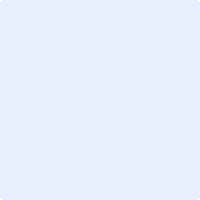 Imprime este formulario y envíalo firmado, por correo interno, a:UPFund – Patrocino y MecenazgoEdificio Mercè   (Despacho 80.419)Los datos personales facilitados serán incorporados en el fichero de datos de carácter personal "Gestió económica i contractual", titularidad de la Universidad Pompeu Fabra con la finalidad de gestionar las transacciones contractuales realizadas con proveedores, clientes y terceros. Estos datos podrán ser cedidos cuando esté autorizado por una ley (Agencia Estatal de Administración Tributaria, Departament d'Economia i Finances, Sindicatura de Comptes de la Generalitat); a otras administraciones para el ejercicio de competencias iguales o que versen sobre las mismas materias (Departament d'Universitats, Recerca i Societat de la Informació); cuando sea necesario para el desarrollo de una relación jurídica con la persona interesada (administraciones públicas para justificación de ayudas, entidades bancarias); y en aquellos casos en los que sea necesario para el cumplimiento de las obligaciones legalmente establecidas. En cualquier momento puede ejercer los derechos de acceso, rectificación, cancelación y oposición mediante comunicación escrita, acompañada de una fotocopia del DNI o documento equivalente dirigida a: Gerent. Universitat Pompeu Fabra. Pl. de la Mercè, 10-12. 08002 Barcelona.FORMULARIO DE COLABORACIÓN
DESCUENTO EN NÓMINA (UPF)